2 сольфеджио от 12.01. Ссылка на видеоурок: 2 сольфеджио 1 неделя - YouTube1) Повторите ключевые знаки во всех пройденных тональностях.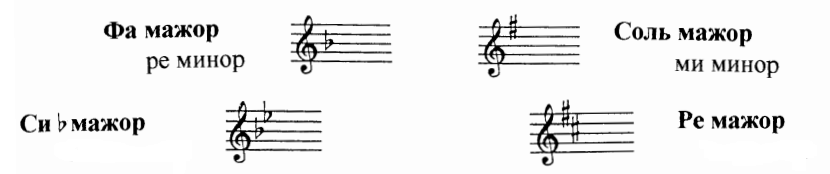 2) Выучите, что такое главные ступени и главные трезвучия.Главные ступени: I (Тоника), IV (Субдоминанта), V (Доминанта).Трезвучия на I, IV и V ступенях называются главными трезвучиями.Т5/3 – тоническое трезвучие.S5/3 – субдоминантовое трезвучие (строится на IV ступени).D5/3 – доминантовое трезвучие (строится на V ступени).      Главные трезвучия в До мажоре: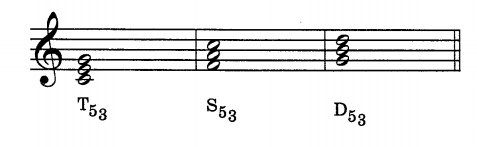 3) Постройте главные трезвучия вместе со мной (письменно в тетради) в тональностях До мажор и Фа мажор. Сфотографируйте и пришлите мне.4) Постройте главные трезвучия самостоятельно (письменно в тетради) в тональностях Соль мажор, Ре мажор и Си-бемоль мажор. Сфотографируйте и пришлите мне.Задания по сольфеджио принимаются по понедельник включительно!Выполненные задания и ваши вопросы присылайте мне по адресу vcherashnyaya-distant2020@yandex.ru. В письме не забудьте указать имя и фамилию.